                                                               LENGUA Y LITERATURA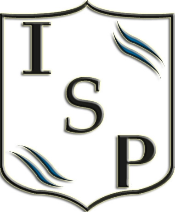 2do– 2024	                     Prof. Bárbara AlíUNIDAD 1El cuento policial: características, policial clásico y policial negro.-Reflexión sobre la lengua: El circuito de la comunicación. Las funciones del lenguaje.Variedades linguísticas. Registros.UNIDAD 2-El cuento de terror: características, ambientes, personajes. Tipos de narrador. Cuentos de Edgar Allan Poe.- Reflexión sobre la lengua: análisis sintáctico (oración bimembre y oración unimembre, modificadores del sujeto y del predicado).-Otros tipos de textos: La noticia. Estructura, lenguaje. Reflexión sobre los medios de comunicación.UNIDAD 3-La novela realista: características.Ambientes, personajes, relación con el contexto histórico. -Reflexión sobre la lengua: análisis sintáctico. Oración compuesta.UNIDAD 4-El relato de ciencia ficción: características. Utopía y distopía.-Reflexión sobre la lengua: la oración compuesta.-Otros tipos de textos: el texto argumentativo. Estructura y recursos.UNIDAD 5-El texto teatral: estructura. Características. Didascalias y parlamentos.-Reflexión sobre la lengua: la oración compleja. Proposiciones subordinadas sustantivas.UNIDAD 6-La poesía: características, estructura. Recursos estilísticos.-Reflexión sobre la lengua: oración simple, compuesta y compleja.-Otros tipos de textos: la carta de lector.BIBLIOGRAFÍA-Selección de cuentos policiales preparada por la docente-De Poe, Edgar Allan, Cuentos completos, (trad. Julio Cortázar): “El gato negro”, “El corazón delator”, “La máscara de la muerte roja”, “El extraño caso del Sr.Valdemar”.-Santa Ana, Antonio, Los ojos del perro siberiano, Ed. Norma.-Selección de cuentos de ciencia ficción preparada por la docente.-Selección de textos teatrales preparada por la docente.-Selección de poemas preparada por la docente.Todo el material está disponible en Classroom